1. Comunicazioni della f.i.g.c.	32. Comunicazioni della lega nazionale dilettanti	32.1 Comunicati Ufficiali L.N.D.	32.2 Circolari Ufficiali L.N.D.	33. Comunicazioni del Comitato Regionale Lombardia	33.1 Consiglio Direttivo	33.2 Segreteria	33.2.1 errata corrige comunicato del 02/05/2023	34. Comunicazioni per l’attività del Settore Giovanile Scolastico del C.R.L.	44.1 Attività S.G.S. di competenza L.N.D.	44.2 Attività di competenza s.g.s.	44.2.1 Pubblicazione circolare UFFICIALE	44.2.2 INCONTRI INFORMATIVI SCUOLE CALCIO ÉLITE	45. Notizie su Attività Agonistica	56. CALCIO femminile	96.1 segreteria	96.2 NOTIZIE SU ATTIVITA’ AGONISTICA	97. calcio a cinque	97.1 segreteria	97.2 NOTIZIE SU ATTIVITA’ AGONISTICA	98. divisione calcio paralimpico sperimentale	98.1 segreteria	98.2 NOTIZIE SU ATTIVITA’ AGONISTICA	99. Delibere della Corte Sportiva di Appello Territoriale	10Nessuna Comunicazione	1010. Rettifiche	1011. Legenda	10Legenda Simboli Giustizia Sportiva	101. Comunicazioni della f.i.g.c. Nessuna comunicazione2. Comunicazioni della lega nazionale dilettanti 2.1 Comunicati Ufficiali L.N.D.Nessuna comunicazione2.2 Circolari Ufficiali L.N.D.Nessuna comunicazione3. Comunicazioni del Comitato Regionale Lombardia3.1 Consiglio DirettivoNessuna comunicazione3.2 Segreteria3.2.1 errata corrige comunicato del 02/05/2023Si comunica che il Comunicato Ufficiale pubblicato in data 02/05/2023 è da intendersi il “Comunicato Ufficiale N° 67 del 02/05/2023” anzichè, come da mero errore materiale, “Comunicato Ufficiale N° 66 del 02/05/2023”.Di conseguenza, per gli stessi motivi, i numeri di pagina da 1/66 a 7/66 sono da intendersi da 1/67 a 1/67. Variazione Gare l.n.d. Nessuna comunicazione4. Comunicazioni per l’attività del Settore Giovanile Scolastico del C.R.L.4.1 Attività S.G.S. di competenza L.N.D.Nessuna comunicazioneVariazione Gare S.G.S. Nessuna comunicazione4.2 Attività di competenza s.g.s.4.2.1 Pubblicazione circolare UFFICIALENessuna comunicazione4.2.2 INCONTRI INFORMATIVI SCUOLE CALCIO ÉLITE Nessuna comunicazione5. Notizie su Attività AgonisticaECCELLENZAVARIAZIONI AL PROGRAMMA GAREGARA VARIATAGIRONE CRISULTATIRISULTATI UFFICIALI GARE DEL 30/04/2023Si trascrivono qui di seguito i risultati ufficiali delle gare disputateGIUDICE SPORTIVOIl Giudice Sportivo, Dott. Rinaldo Meles, assistito dal rappresentante dell'A.I.A., De Leo Daniele, con la collaborazione del sig. Di Martino Enzo e Merati Giordano per quanto concerne le gare della L.N.D. e assistito dal Sostituto Giudice Sig. Scorziello Carmine e dal rappresentante A.I.A. Pedrani Ezio per quanto concerne le gare del S.G.S., ha adottato le decisioni che di seguito integralmente si riportano: GARE DEL 30/ 4/2023 DECISIONI DEL GIUDICE SPORTIVO gara del 30/ 4/2023 PREVALLE - BEDIZZOLESE 
La Società Bedizzolese con nota Pec. in data 2-5-2023 ore 14,15 ha inviato preannuncio di ricorso; con nota Pec. in data 2-5-2023 ore 14,45 ha inviato le motivazioni del ricorso avverso la regolarità della gara in oggetto. Come pubblicato su al CU Nº 47 del 26-1-2023 del CRL punto 2.2., va rilevato che i reclami relativi alla gara in oggetto sono sottoposti alla " Abbreviazione dei termini procedurali dinanzi agli organi di giustizia sportiva per le ultime quattro giornate e degli eventuali spareggi dei campionati regionali, provinciali e distrettuali di calcio a 11 e di calcio a 5 - maschili e femminili - della lega nazionale dilettanti - e dei campionati regionali, provinciali e distrettuali allievi e giovanissimi - stagione sportiva 2022/2023 " e sono quindi soggetti alla relativa norma procedurale, vale a dire alla disposizione del Cu nº 205 della LND del 18-1-2023 che riporta integralmente il CU nº 104/A del 18-1-2023 della Figc, che dispone quanto segue: "di stabilire, per i procedimenti introdotti ai sensi degli artt. 65, 66, comma 1, lett. b), 67, 76, 77 e 78 incardinati dalla data di pubblicazione del presente comunicato sino al termine delle competizioni sopra citate, le seguenti abbreviazioni di termini: 1) per i procedimenti in prima istanza presso i Giudici Sportivi territoriali presso i Comitati Regionali, Provinciali e Distrettuali e instaurati su ricorso della parte interessata: - il termine entro cui deve esser preannunciato il ricorso, unitamente al contributo e al contestuale invio alla controparte di copia della dichiarazione di preannuncio di reclamo, resta fermo alle ore 11:00 del giorno successivo a quello in cui si è svolta la gara alla quale si riferisce; - il termine entro cui deve essere depositato il ricorso presso la segreteria del Giudice Sportivo e trasmesso, ad opera del ricorrente, alla controparte è fissato alle ore 15:00 del giorno successivo a quello in cui si è svolta la gara, con allegata la prova dell'invio alla controparte; - il termine per presentare eventuali ulteriori memorie o controdeduzioni per i procedimenti instaurati su ricorso di parte è ridotto alle ore 18.00 del giorno successivo alla gara. - il termine entro cui il Giudice è tenuto a pronunciarsi è fissato alle ore 15:00 del giorno successivo a quello in cui è stato depositato il ricorso. La decisione viene pubblicata entro lo stesso giorno in cui è stata adottata. Dato atto che il preannuncio di ricorso, tenuto comunque conto anche dell'art. 52 del Codice di Giustizia Sportiva, è pervenuto oltre il termine di cui al su indicato CU. nº 104/A del 18.1.2023 della FIGC e per tal motivo è inammissibile e non si entra nel merito. Dato altresì atto che la controparte non ha inviato deduzioni. PQS DELIBERADichiarare inammissibile il ricorso ed omologare il risultato della gara come conseguito sul terreno di giuoco: Prevalle - Bedizzolese: 1-1. PROVVEDIMENTI DISCIPLINARI In base alle risultanze degli atti ufficiali sono state deliberate le seguenti sanzioni disciplinari. CALCIATORI ESPULSI SQUALIFICA PER UNA GARA EFFETTIVA CALCIATORI NON ESPULSI AMMONIZIONE CON DIFFIDA (IV INFR) PRIMA CATEGORIAVARIAZIONI AL PROGRAMMA GAREGARA VARIATAGIRONE AGIRONE EGIRONE LRISULTATIRISULTATI UFFICIALI GARE DEL 30/04/2023Si trascrivono qui di seguito i risultati ufficiali delle gare disputateGIUDICE SPORTIVOIl Giudice Sportivo, Dott. Rinaldo Meles, assistito dal rappresentante dell'A.I.A., De Leo Daniele, con la collaborazione del sig. Di Martino Enzo e Merati Giordano per quanto concerne le gare della L.N.D. e assistito dal Sostituto Giudice Sig. Scorziello Carmine e dal rappresentante A.I.A. Pedrani Ezio per quanto concerne le gare del S.G.S., ha adottato le decisioni che di seguito integralmente si riportano: GARE DEL 30/ 4/2023 DECISIONI DEL GIUDICE SPORTIVO gara del 30/ 4/2023 LONATE CEPPINO A.S.D. - FC TRADATE 
La Società FC Lonate Ceppino con nota Pec. in data 1-5-2023 ore 09,34 ha inviato preannuncio di ricorso; con nota Pec. in data 1-5-2023 ore 15,22 ha inviato le motivazioni del ricorso avverso la regolarità della gara in oggetto. Come pubblicato su al CU Nº 47 del 26-1-2023 del CRL punto 2.2., va rilevato che i reclami relativi alla gara in oggetto sono sottoposti alla " Abbreviazione dei termini procedurali dinanzi agli organi di giustizia sportiva per le ultime quattro giornate e degli eventuali spareggi dei campionati regionali, provinciali e distrettuali di calcio a 11 e di calcio a 5 - maschili e femminili - della lega nazionale dilettanti - e dei campionati regionali, provinciali e distrettuali allievi e giovanissimi - stagione sportiva 2022/2023 " e sono quindi soggetti alla relativa norma procedurale, vale a dire alladisposizione del Cu nº 205 della LND del 18-1-2023 che riporta integralmente il CU nº 104/A del 18-1-2023 della Figc, che dispone quanto segue: "di stabilire, per i procedimenti introdotti ai sensi degli artt. 65, 66, comma 1, lett. b), 67, 76, 77 e 78 incardinati dalla data di pubblicazione del presente comunicato sino al termine delle competizioni sopra citate, le seguenti abbreviazioni di termini: 1) per i procedimenti in prima istanza presso i Giudici Sportivi territoriali presso i Comitati Regionali, Provinciali e Distrettuali einstaurati su ricorso della parte interessata: - il termine entro cui deve esser preannunciato il ricorso, unitamente al contributo e al contestuale invio alla controparte di copia della dichiarazione di preannuncio di reclamo, resta fermo alle ore 11:00 del giorno successivo a quello in cui si è svolta la gara alla quale si riferisce; - il termine entro cui deve essere depositato il ricorso presso la segreteria del Giudice Sportivo e trasmesso, ad opera del ricorrente, alla controparte è fissato alle ore 15:00 del giorno successivo a quello in cui si è svolta la gara, con allegata la prova dell'invio alla controparte; - il termine per presentare eventuali ulteriori memorie o controdeduzioni per i procedimenti instaurati su ricorso di parte è ridotto alle ore 18.00 del giorno successivo alla gara. - il termine entro cui il Giudice è tenuto a pronunciarsi è fissato alle ore 15:00 del giorno successivo a quello in cui è stato depositato il ricorso. La decisione viene pubblicata entro lo stesso giorno in cui è stata adottata. Dato atto che, tenuto comunque conto anche dell'art. 52 del Codice di Giustizia Sportiva, il ricorso è pervenuto entro il termine di cui al su indicato CU. nº 104/A del 18.1.2023 della FIGC. Col ricorso la citata società F C Lonate Ceppino sostiene che la società avversaria ha violato la normativa vigente perché alla gara in oggetto ha fatto partecipare il calciatore Shokry Omar nato il 1-5-2005, in posizione irregolare in quanto squalificato per tre gare, come da CU del CP di Varese nº 39 del 20-4-2023 per espulsione riportata nella categoria Juniores provinciale. In particolare facendo riferimento alla decisione della Corte Sportiva d'Appello Territoriale in merito al reclamo della società A.D.C MARIO RIGAMONTI - ASD SIRMIONE CALCIO ROVIZZA e sostiene pertanto che il calciatore Shokry Omar non aveva titolo a partecipare alla gara in oggetto. Chiede pertanto a carico della controparte la sanzione della perdita della gara. ". La società Tradate non ha fatto pervenire controdeduzioni. Dagli atti di gara risulta che effettivamente la società Tradate ha utilizzato il calciatore citato nella gara in oggetto che vi ha preso parte col nº 18 partecipando attivamente alla gara. Come su detto il calciatore Shokry Omar nato il 1-5-2005, risulta squalificato per tre giornate per sanzione riportata nella gara Juniores provinciale come da CU 39 del 20-4-2023. Richiamate qui, quale parte integrante e sostanziale della presente deliberazione, le motivazioni e la normativa citata nella propria deliberazione pubblicata sul precedente comunicato del CRL nº 55 del 16-3-2023 in ordine alla gara di 1^ categoria Union Team SCB - ADS Porto 2005. Pur nel rispetto del principio di omogeneità, dato tuttavia atto che il tenore della norma, al momento, non consente quindi di aderire allatesi prospettata dalla ricorrente. Visti gli articoli 9, 19, 21 e 137 del CGS. PQM DELIBERADi rigettare il ricorso ed omologare il risultato della gara come conseguito sul campo: FC Lonate Ceppino - F C Tradate: 0-1. Di addebitare la tassa, se non versata. PROVVEDIMENTI DISCIPLINARI In base alle risultanze degli atti ufficiali sono state deliberate le seguenti sanzioni disciplinari. CALCIATORI NON ESPULSI AMMONIZIONE CON DIFFIDA (IX) 6. CALCIO femminile 6.1 segreteriaNessuna ComunicazioneVariazione Gare calcio femminile Nessuna Comunicazione6.2 NOTIZIE SU ATTIVITA’ AGONISTICANessuna Comunicazione7. calcio a cinque 7.1 segreteriaNessuna ComunicazioneVariazione Gare calcio a 5 Nessuna Comunicazione7.2 NOTIZIE SU ATTIVITA’ AGONISTICANessuna Comunicazione8. divisione calcio paralimpico sperimentale 8.1 segreteriaNessuna comunicazione8.2 NOTIZIE SU ATTIVITA’ AGONISTICANessuna Comunicazione9. Delibere della Corte Sportiva di Appello Territoriale Nessuna ComunicazioneNessuna Comunicazione10. RettificheNessuna Comunicazione11. Legenda	Legenda Simboli Giustizia SportivaA    NON DISPUTATA PER MANCANZA ARBITRO               B    SOSPESA PRIMO TEMPO                              D    ATTESA DECISIONI ORGANI DISCIPLINARI              F    NON DISPUTATA PER AVVERSE CONDIZIONI ATMOSFERICHEG    RIPETIZIONE GARA PER CAUSE DI FORZA MAGGIORE     H    RECUPERO D'UFFICIO                               I     SOSPESA SECONDO TEMPO                            K    RECUPERO PROGRAMMATO                             M    NON DISPUTATA PER IMPRATICABILITA' CAMPO         P    POSTICIPO                                        R    RAPPORTO NON PERVENUTO                           U    SOSPESA PER INFORTUNIO D.G.                      W   GARA RINVIATA Y    RISULTATI di RAPPORTI PERVENUTI in RITARDO                     IL SEGRETARIO						    		IL PRESIDENTE     Davide Fenaroli		                               		                          Sergio Pedrazzini________________________________________________________________________________________________PUBBLICATO ED AFFISSO ALL’ALBO DEL COMITATO IN MILANO IL 03 MAGGIO 2023________________________________________________________________________________________________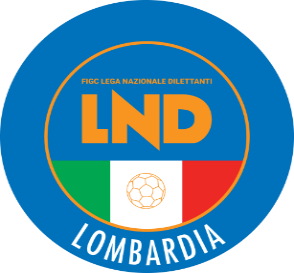 COMITATO REGIONALE LOMBARDIAVia RICCARDO PITTERI n° 95/2 20134 MILANO   Tel. 02.21722.899Sito Internet: lombardia.lnd.it   crllnd@pec.comitatoregionalelombardia.itCanale Telegram @lndlombardiaFacebook: Figc Lnd LombardiaSegreteria e Programmazione Gare:Tel. 02.21722.202-204 - Fax 02.21722.233 - E.mail: affarigeneralicrl@lnd.itTesseramento:Tel. 02.21722.206-207 - Fax 02.21722.231 - E.mail: tesseramentocrl@lnd.ittesseramento@pec.comitatoregionalelombardia.itSportello Unico:Tel. 02.21722.261-209 - Fax 02.21722.230 – E.mail: societacrl@lnd.it  Ufficio Stampa e Pubbliche relazioni:Tel./Fax 02.21722.205 - 347.4406339 - E.mail: ustampacrl@lnd.itServizio Pronto A.I.A.:Tel. 02.21722410Giudice Sportivo Territoriale:giudicesportivocrl@pec.comitatoregionalelombardia.itCorte d’Appello Territoriale:cortedappello.tribunaleterritoriale@pec.comitatoregionalelombardia.itStagione Sportiva 2022/2023Comunicato Ufficiale N° 68 del 03/05/2023Stagione Sportiva 2022/2023Comunicato Ufficiale N° 68 del 03/05/2023Stagione Sportiva 2022/2023Comunicato Ufficiale N° 68 del 03/05/2023Data GaraN° Gior.Squadra 1Squadra 2Data Orig.Ora Var.Ora Orig.Impianto06/05/202315 RREZZATO CALCIO DORCAST BRESCIA07/05/202315:30PICCINARDI FRANCESCO(BEDIZZOLESE) AVESANI MARCO(PREVALLE) Data GaraN° Gior.Squadra 1Squadra 2Data Orig.Ora Var.Ora Orig.Impianto07/05/202315 RCALCIO BOSTOLAVENO MOMBELLO18:3015:3007/05/202315 RGALLARATE CALCIOLONATE CEPPINO A.S.D.18:3015:30Data GaraN° Gior.Squadra 1Squadra 2Data Orig.Ora Var.Ora Orig.Impianto06/05/202315 RCENATE SOTTOLA TORRE07/05/202318:3015:30Data GaraN° Gior.Squadra 1Squadra 2Data Orig.Ora Var.Ora Orig.Impianto07/05/202315 RAUSONIA 1931SANGIULIANO CVS A R.L.15:30COMUNALE "G.P.SQUERI" (E.A) SAN DONATO MILANESE VIA MARITANOGIUDICI GABRIELE(LONATE CEPPINO A.S.D.) 